ОГЛАВЛЕНИЕВведение	31.	Функциональные возможности	41.1.	Загрузка таксономии	61.2.	Отчеты XBRL	71.3.	Валидация отчета XBRL	81.4.	Выгрузка пакета отчетности	91.5.	Прочее	101.5.1.Справочники	101.5.2.Статусы отчетов XBRL	10		ВведениеКонфигурация разработана на платформе 1С: Предприятие 8 и не является самостоятельным продуктом. Её использование возможно только при наличии платформы 1С: Предприятие 8.При разработке конфигурации были использованы общие механизмы из «Библиотеки стандартных подсистем» (БСП).Решение «1С-Рарус: XBRL 1.0» предназначено для инструментальной поддержки деятельности поднадзорных некредитных финансовых организаций (НФО) в процессе подготовки и направления в Банк России периодической отчетности в соответствии с нормативными актами Банка России. Функциональные возможностиК базовым функциям программы относятся:загрузка таксономии XBRL Банка России;ручной ввод данных отчетности НФО для последующего формирования файла отчетности в формате XBRL в соответствии с комплексом спецификаций XBRL на основе визуального пользовательского интерфейса;импорт данных отчетности в формате XBRL;проверка отчетных данных на соответствие правилам таксономии XBRL Банка России и формирование протокола проверки;формирование файла XBRL и пакета отчетности;хранение пакетов отчетности;хранение дополнительных файлов пакета отчетности.Весь необходимый для работы с конфигурацией функционал выведен на рабочий стол. Рабочий стол состоит из трех закладок:«Загрузка таксономии»;В разделе «Загрузка таксономии» выполняется импорт точек входа в базу.«Отчеты XBRL»;Данная закладка предназначена для работы с пакетом отчетности, выгружаемым в Центральный банк Российской Федерации (ЦБ РФ).«Прочее».Объекты данного раздела программы предназначены для хранения ссылок на необходимые справочники и административные обработки.Загрузка таксономииИзначально конфигурация «1С-Рарус: XBRL 1.0» поставляется пустой, т.е. без загруженных таксономий ЦБ РФ. Для начала работы с конфигурацией надо загрузить необходимые точки входа таксономии в следующем порядке:Загрузить в базу архивы таксономий ЦБ РФ.Выбрать архив таксономии, который нужно прочитать.Прочитать таксономию.Выбрать необходимые точки входа.Загрузить выбранные точки входа.Отчеты XBRLПри открытии конфигурации идет проверка на наличие загруженных точек входа. В случае их наличия активизируется закладка «Отчеты XBRL».Отчеты XBRL предназначены для хранения пакетов отчетности, отправляемых в ЦБ РФ.Возможности:Создание и дозаполнение из файлов XBRL.Создание и дозаполнение из файлов CSV.Валидация по формулам таксономии ЦБ РФ.Выгрузка пакета отчетности.Редактирование отчетных показателей.Визуализация табличного представления согласно таксономии ЦБ РФ.Добавление файлов в отчет XBRL.Валидация отчета XBRLДля валидации отчета XBRL необходимо на закладке рабочего стола «Отчеты XBRL» выбрать нужный отчет и затем нажать кнопку «Валидация отчетности XBRL».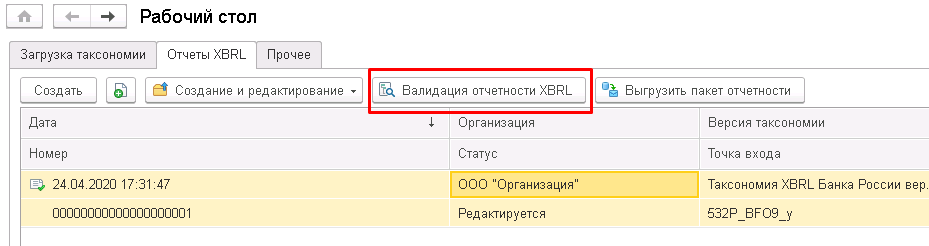 Помимо валидации по формулам таксономии производится техническая проверка данных отчета и проверка отчетных показателей на регулярные выражения. В случае наличия технических ошибок программа предложит их исправить.Результаты  валидации делятся на четыре типа:Заполнения обязательных показателей.Предупреждения.Стоп-контроли.Регулярные выражения.Видимость типа зависит от наличия ошибок.Выгрузка пакета отчетностиДля формирования пакета отчетности нужно на закладке рабочего стола «Отчеты XBRL» выбрать отчет XBRL и затем нажать кнопку «Выгрузить пакет отчетности».У обработки имеется два режима выгрузки:«Сформировать пакет отчетности». Это ZIP архив с Инстанс-файлом, сервисным файлом и файлами, прикрепленными к отчету XBRL.«Выгрузка файла XBRL». Это Инстанс-файл.ПрочееСправочникиОрганизацииОрганизацию необходимо указать при создании и выгрузке пакета отчетности. Статусы отчетов XBRLСтатусы отчетов XBRL – это вспомогательный механизм, позволяющий указать статус пакета отчетности, а также выделить цветом отчет XBRL в списке.У статусов есть настройки:«Редактирование отчета XBRL». Без данной настройки будет невозможно отредактировать отчет. Просмотр доступен.«Валидация отчета XBRL». Разрешает валидировать отчет.«Выгрузка отчета XBRL». Разрешает выгружать пакет отчетности.В конфигурации есть три предопределенных статуса:«Редактируется» – отчет доступен для редактирования и валидации. Однако выгрузить пакет отчетности с таким статусом невозможно.«Редактирование завершено» – отчет доступен в режиме просмотра. Разрешается валидация и выгрузка пакета отчетности.«Архивный» – отчет доступен в режиме просмотра. Валидация и выгрузка недоступы.Разрешается создавать свои статусы отчетов XBRL. 